TREETOP FAMILY NURTURE CENTRE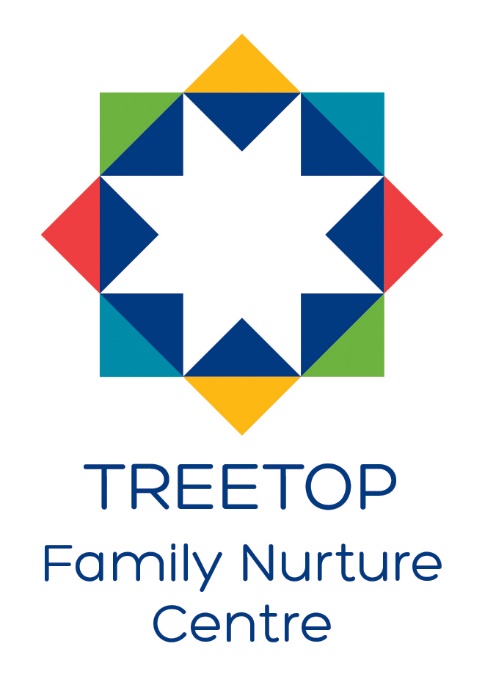 HOME LEARNING ADVICEIssue 3  Over the coming weeks we wish to support you with ideas on how you can support your child’s continued learning at home.  In this bulletin Fife Early Years Team have produced some suggestions on how to keep learning going at home.  THE IMPORTANCE OF PLAYPlay is how our youngest children’s learning and development.  It will be very important that time is made within a day for quality play experiences. Playing alongside your child at times during the day is going to have the maximum impact.  This will provide them with the security and comfort that they will require over the coming weeks, but it will also help you have fun together.  Play enables children to develop a range of skills including communication, problem solving, imagination, co-operation etc. It can take place indoors or outdoors. The following web links may provide further information and practical ideas. https://www.playscotland.org/parents-families/https://education.gov.scot/parentzone/learning-at-home/learning-through-play/ONLINE RESOURCESSuggested resources and links have been included below to support learning and development. As with any online resource, parental guidance and supervision is recommended to ensure children are accessing these in a safe and appropriate manner. The Very Hungry Caterpillar by Eric Carlehttps://www.youtube.com/watch?v=75NQK-Sm1YYThe Very Hungry Caterpillar by Eric Carle - Animated Film 6min 47 Here are some suggestions to use with this story.LiteracyTalk about any new words the children are hearing to develop children’s vocabulary.Can you find out who wrote the story?What happened first….the tiny egg hatched or the caterpillar built a cocoon around himself?Try and retell the story in your own words.Draw your favourite part of the story.Act out parts of the story. For example, the caterpillar eating all the food and being full, falling asleep in the cocoon and emerging as the butterfly.Numeracy/MathsHow many strawberries does he eat?Which fruit is that he eats, is biggest? What shape are the oranges? Can you find anything around you, which is also that shape? What day did the caterpillar eat five oranges?Talk about the days of the week.  What day is it today?  What day is it tomorrow? What day was it yesterday?Health and WellbeingIn the story, which foods are good for you?What is your favourite fruit? How have you changed as you have grown up?RHYME TIMEButterfly, ButterflyButterfly, Butterfly, flutter around.Butterfly, Butterfly, touch the ground.Butterfly, Butterfly, fly so free.Butterfly, Butterfly, land on me.Butterfly, Butterfly, reach the sky,Butterfly, Butterfly, say good-bye!Can you say the rhyme together? Can you move round the room like a butterfly? What will you land softly on? Which words rhyme in the poem?  